MISTRZOSTWA OKRĘGU 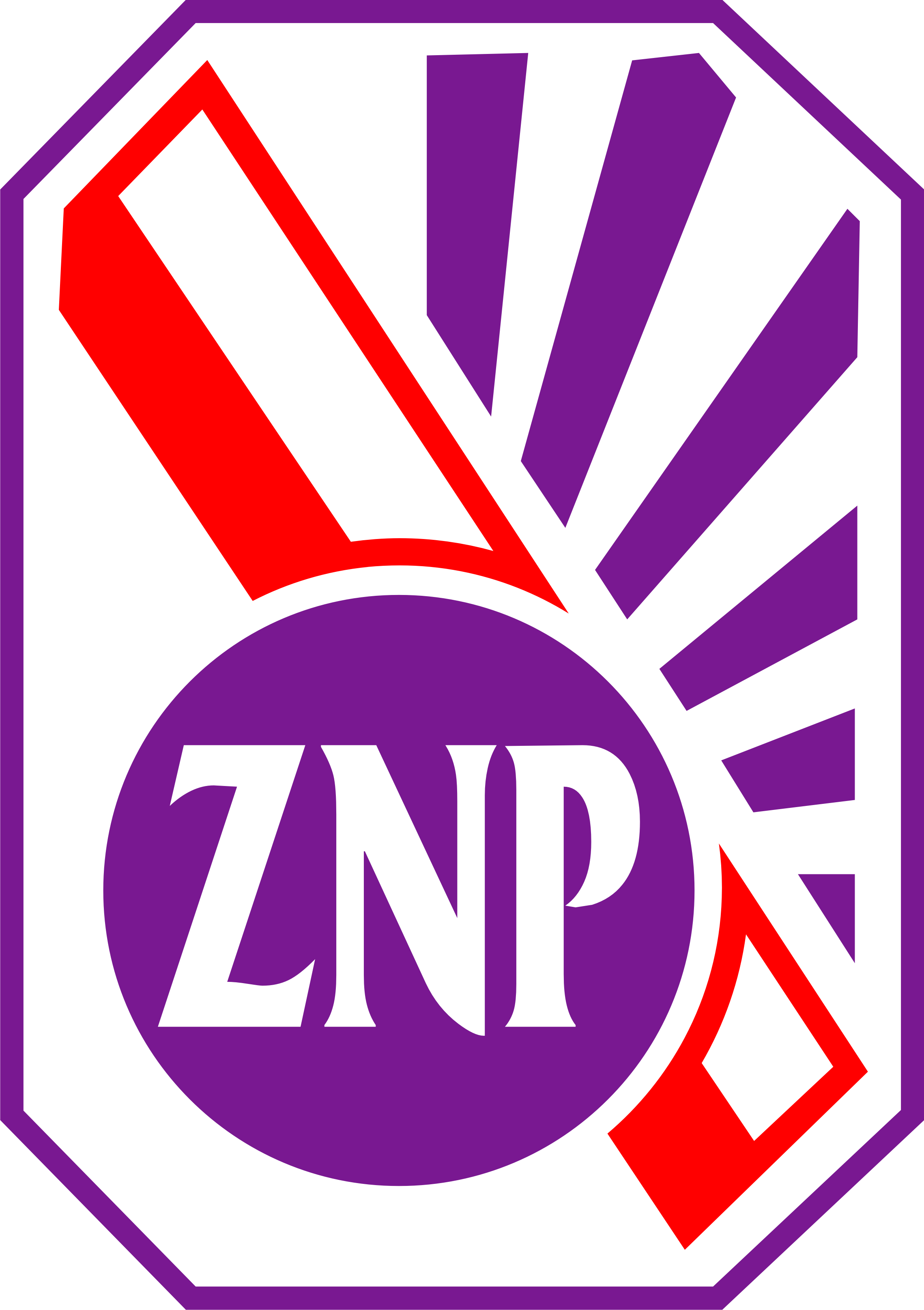 KUJAWSKO-POMORSKIEGO ZNPW TENISIE STOŁOWYM NAUCZYCIELI I PRACOWNIKÓW OŚWIATY Organizator:Oddział ZNP Rejonu Toruńskiego  Oddział ZNP w Toruniu Ognisko ZNP w ŁubiancePatronat: Okręg Kujawsko Pomorski ZNPMiejsce i termin:Sala gimnastyczna w Szkole Podstawowej w Pigży28.03.2024 r. godz. 1000 (zapisy od 900-945)Uczestnictwo i zasady:W zawodach mogą uczestniczyć nauczyciele i pracownicy oświaty czynni i emerytowani Zawody rozegrane zostaną w kategorii  open kobiet oraz mężczyzn:- do 49 lat (rocznik 1975 i młodsi)- 50 lat i więcej (rocznik 1974 i starsi)System rozgrywania zawodów w zależności od ilości uczestników, będzie ustalony na miejscu (minimum 4 zawodników w kategorii)Zasady rozgrywek zgodne z przepisami PZTS (piłeczki turniejowe firmy THIBAR)Wpisowe: 10 zł członkowie ZNP, 20 zł niezrzeszeni. Wpłaty gotówką w dniu zawodów.Zgłoszenia:          Do 14 marca 2024 r. (mężczyźni  z datą urodzenia) przyjmują Prezesi poszczególnych Ognisk, Oddziałów lub bezpośrednio organizator Prezes Ogniska ZNP w  Łubiance kol. Sławomir Trzymkowski  nr tel. 501 390 938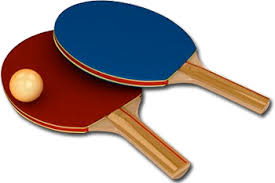 PrezesOddziału ZNP Rejonu ToruńskiegoElżbieta Pietras